Social Media Sites and Apps per Active UsersTop Social Apps in Most Populated Asian Countries: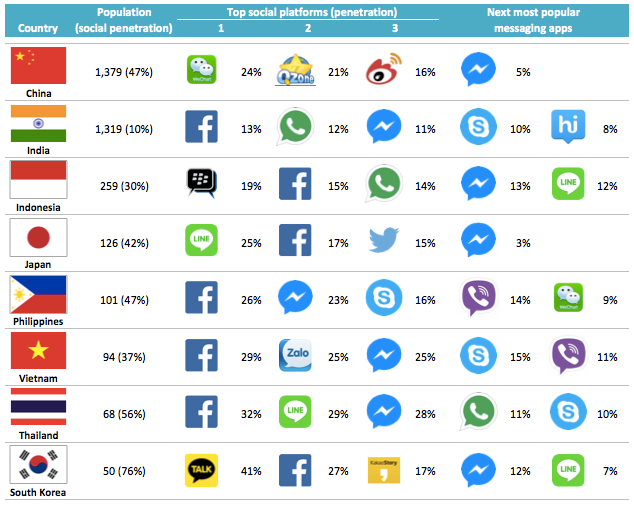 Social Media Site or AppActive Users (Millions)Facebook1,712WhatsApp1,000Facebook Messenger1,000QQ 🇨🇳899WeChat 🇨🇳806QZone 🇨🇳652Tumblr555Instagram500Twitter313Baidu Tieba 🇨🇳300Skype300Sina Weibo 🇨🇳282Viber249RenRen 🇨🇳236Line 🇯🇵🇹🇭218Snapchat200YY122Linkedin106VKontakte 🇷🇺100Pinterest100BBM100Telegram100Kakao Talk 🇰🇷